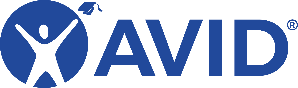 Topic/Objective: Topic/Objective: Name:Topic/Objective: Topic/Objective: Class/Period:Topic/Objective: Topic/Objective: Date:Essential Question: Essential Question: Essential Question: Essential Question: 